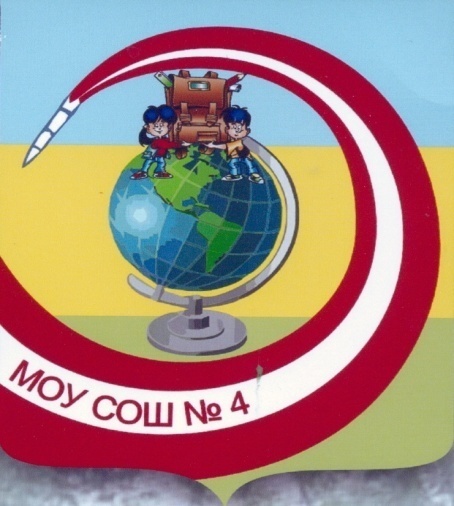 Муниципальная апробационная площадка по введению ФГОС ООО по теме «Организация образовательного процесса на ступени основного общего образования, направленного на достижение личностного результата Федерального государственного образовательного стандарта основного общего образования «Формирование у учащихся способности к осознанному и ответственному выбору и построению индивидуальной образовательной траектории».Муниципальное автономное образовательное учреждение «Средняя общеобразовательная школа № 4»Разработчики проекта: Управленческая команда МАОУ СОШ № 4 Вылегжанина И.А., заместитель директора по учебно – воспитательной работе«Я вижу школу, которая растит счастливого и успешного ребенка. Школа будет использовать самые современные информационные технологии и позволять каждому ученику двигаться под руководством педагога именно по понятному ему, ребенку, комфортному с психологической и других точек зрения маршруту…. Учителю будет работать сложнее, потому что из транслятора знаний он становится навигатором по поиску, отбору, анализу, проверке достоверности полученной информации» Александр  Кондаков («Вестник образования», № 4, февраль 2011). Актуальность деятельности		Массовый переход на ФГОС основного общего образования в 2015 году, означает необходимость сегодняшней школы ответить на вызовы времени, означает изменение сознания всех участников образовательного процесса и ориентацию школы на образование будущего, главной особенностью которого является обеспечение реального выбора для детей в каждой школе. Речь идет о создании пространства выбора для ребенка и его семьи. Они должны иметь возможность построить траекторию личного образования, максимально учитывающую все индивидуальные особенности, запросы как в академической, так и в досуговой сфере, а особенно в сфере социально – психологического развития. В этом направлении на протяжении нескольких последних лет развивался проект института ПРЭСТО и Департамента образования г. Перми «Основная школа – пространство выбора», в реализации которого принимала участие и наша школа.Насколько сегодня сам ребенок готов делать выбор? Приведем один из фактов из нашего опыта работы по поточно-модульной технологии. При анализе  анкет учащихся 6-х классов по итогам занятий в учебных группах настораживает тот факт, что 51 учащийся (60% от общего количества учеников в параллели) не могут объяснить, зачем им нужно обучение в той или иной группе, что это даст им в дальнейшем, где пригодится, т.е. не осознают и не рефлексируют последствия своего образовательного выбора, не анализируют мотивы его совершения, по большей части выбор их безответственен.Реконструкция процессов выбора старшеклассниками индивидуального учебного плана, учреждения профессионального образования обнаруживает огромное количество оснований для принятия решения (предметы, которые нравятся, предметы, которые даются легко, субъективные представления о будущей профессии и образе жизни, советы родителей, мнение одноклассников, желание много зарабатывать  и пр.). Эти основания конфликтуют между собой, подростку сложно их выстроить в строгой иерархии. Выпускник 9-го класса не в состоянии понять, каким образом решение, принятое сейчас, скажется на его будущей жизни. Степень осознанности выбора крайне низка. Наш опыт по реализации предметных лабораторий в 5-х классах показывает, что мы очень хорошо фиксируем основания выбора учащимися той или иной лаборатории, но при этом не учим детей работать с этими основаниям, осмысливать их, выстраивать иерархию оснований выбора, проводить рефлексию по поводу правильности или неправильности выбора и, соответственно, выбранного основания. По мнению разработчика проекта «Основная школа – пространство выбора», д.ф.н., профессора В.Р. Имакаева, причина неосознанности и безответственности выбора заключается в том, что подросток не имеет богатого социального опыта образовательного выбора, в том, что у него нет практики образовательного конструирования с получением результата «здесь и сейчас», с правом «на ошибку».  Этот опыт может и должна дать школа, и, прежде всего школа второй ступени. Сегодня активно создается Муниципальная модель профессиональной ориентации учащихся. Прошел этап анализа ситуации (Стратегическая сессия, апрель 2014 г.), этап моделирования (май, 2014 г.). В годовом отчете Управления ОиПО по итогам 2013-2014 учебного года читаем: «Согласование позиций в муниципальной модели профессиональной ориентации учащихся, … позволило определить зоны ответственности общего и дополнительного образования. Так, школы взяли на себя ответственность за освоение учащимися умения выбирать, дополнительное образование – за качественную организацию и проведение деятельностных проб…». Таким образом, в контексте реализации Федеральных государственных образовательных стандартов, среди личностных результатов образовательной деятельности определяющих «формирование готовности обучающихся к осознанному выбору и построению индивидуальной траектории образования», в контексте реализации региональных проектов, муниципального проекта по созданию модели профессиональной ориентации учащихся, становится очевидным, насколько важен процесс формирования у учащихся способности к осознанному и ответственному выбору на ступени основного общего образования. Основная проблема, решаемая в ходе апробационной деятельности:Организация образовательного процесса на ступени основного общего образования, направленного на достижение личностного результата Федерального государственного образовательного стандарта Основного общего образования «Формирование у учащихся способности к осознанному и ответственному выбору и построению индивидуальной образовательной траектории».Разработчики проекта предполагают трехуровневое решение заявленной проблемы.1 уровень Организационно – управленческий. Задача: апробация  организационно – педагогических условий, отличных от классно – урочной системы через организацию предметных лабораторий в 5-х классах, краткосрочных курсов в 6-х классах, социальных практик в 7-х классах; через организацию обучения по поточно – модульной технологии в 6-х, 7-х и 9-х классах.Здесь необходимо А)наполнить образовательное пространство школы разными формами организации образовательной деятельности (предложить то, из чего могли бы выбирать ребенок и его семья),  создать организационно – управленческие условия для их реализации. Б)закрепить в локальных нормативных актах школы изменения в образовательном процессе.Б)разъяснять родителям и ребенку особенности организации образовательного процесса, в которых выбор сделать необходимо.В)организовывать процедуры «входа», «выхода», «смены» форм образовательной деятельности в  соответствии с годовым планом работы школы.Г)отслеживать результаты образовательного процесса, своевременно принимать управленческие решения. Ожидаемый результат:1.Появились (или обновлены) локальные нормативные акты (Положение о предметной лаборатории, Положение о прохождении социальной практики, Положение об учебной группе, Положение о тьюторском сопровождении, Положение о рабочей программе, нелинейное расписание), регламентирующие организацию образовательного процесса в 5-х, 6-х, 7-х, 9-х классах.2.Разработана и прошла экспертизу ООП ООО, включающая программы курсов, лабораторий, социальных практик.3.Разработаны и прошли внешнюю экспертизу в рамках муниципальных профессиональных сообществ рабочие программы педагогов – руководителей лабораторий, курсов, практик.4.Особенности организации образовательного процесса закреплены в Учебном плане. 5.Расписание составлено с учетом деятельности лабораторий, КСК, обучения по ПГМ, социальных практик.5.Действуют проблемные группы педагогов (предметники, ведущие лаборатории, предметники, работающие по поточно – груповой технологии, классные руководители 7-х классов, организующие прохождение социальных практик). 6.Организовано и нормативно закреплено сопровождение учащихся в процессе образовательных выборов (педагог с тьюторской компетенцией, 1 на параллель).2 уровень Содержательный. Задача: апробация содержания деятельности лабораторий, метапредметного содержания краткосрочных курсов, социальных практик.Здесь необходимоА)методически обеспечить организацию образовательного процесса, наполнить содержанием иные формы организации образовательного процесса, чтобы выбор лабораторий, курсов, модулей, практик был реальным, а не фиктивным.Ожидаемый результат:1.Педагоги осваивают разные педагогические позиции – руководителя практики, руководителя лаборатории, руководителя краткосрочного курса, педагога с тьюторской компетенцией, понимают их отличие друг от друга, повышают профессиональную компетентность.2.Появились и публично представлены педагогические проекты, связанные с реализацией предметного и метапредметного содержания в лабораториях, КСК, учебных группах.3.Пополняется Банк методических материалов, посвященных проблемам индивидуализации и тьюторского сопровождения учащихся. Организована содержательная работа педагогов с материалом в рамках методических семинаров, запланированных в течение года «Применение рефлексивных технологий в деятельности  педагога», «Педагогические позиции».4.Отработаны модели вводных и итоговых образовательных событий для 5,6,7,9-х классов (вход и выход из деятельности лабораторий).5.Подобран (адаптирован) инструментарий (анкеты, диагностические материалы) для отслеживания достижения ожидаемого результата (личностного, метапредметного, предметного). 3 уровень Деятельностный. Задача: апробация процедур выбора и предъявления результатов, форм тьюторского сопровождения принятия образовательных решений, способов формирования рефлексивного (ответственного) отношения учащегося к своему образовательному выбору.Здесь необходимоА)реализовать модели конкретных мероприятий, образовательных событий, процессов, в рамках которых происходит выбор, предусмотрена возможность демонстрации полученного учащимся опыта.Б)организовать тьюторское сопровождение процесса выбора учащихся. В)провести диагностику результатов образовательного процесса (личностных, метапредметных, предметных).Г)проанализировать полученный опыт.Ожидаемый результат:1.Появляется опыт реальной деятельности команды педагогов по реализации Программы апробационной площадки.2.Происходят изменения в учащихся, они получают опыт образовательных выборов и планирования своей индивидуальной образовательной программы, включающей выборы лабораторий, курсов, учебных групп, социальных практик.3.Учащиеся рефлексивно относятся к полученному опыту образовательных выборов.Средства решения проблемы (элементы образовательного процесса, организационно-содержательные механизмы и др.), краткое описание выбранных средств (1-3 предложение по каждому средству).Заявленные проблемы решаются через включение новых элементов в образовательный процесс, таких как:предметные лаборатории – форма организации образовательного процесса, отличная от классно – урочной системы, при которой занятия организуются в группе учащихся, содержательно включают освоение содержания «на стыке» наук, носят практикоориентированный и исследовательский характер, ориентированы на получение продукта. В лаборатории  учащиеся осваивают предметное содержание, через знакомство со специальными методами исследования  в данной науке, как часть культурного наследия человечества. В этом процессе важно индивидуальное, соразмерное со способностями и возможностями, продвижение ребенка в освоении содержания, «наращивание» его культурного потенциала. Итогом работы ребенка в лаборатории является публичное предъявление созданного им продукта (результатов исследования). Из предложенных 8 лабораторий ребенок может выбрать только две и реализовать свой выбор в два потока (первая половина учебного года). Реализуются через вариативную часть учебного плана образовательного учреждения.краткосрочные (12 часовые) курсы – форма организации образовательного процесса, отличная от классно урочной системы, при которой занятия организуются в группе учащихся, содержательно включают освоение метапредметного содержания, нацелены на достижение метапредметного образовательного результата. Краткосрочный курс отличается тем, что заканчивается модулем оценивания сформированного образовательного результата, т.е носит продуктивный характер.  Итогом посещения курса являются результаты оценивания созданного продукта в баллах с занесением в рейтинговую таблицу результатов. Из предложенных 9 курсов ребенок может выбрать только 2 и реализовать в два потока (вторая половина учебного года). Реализуются через вариативную часть учебного плана образовательного учреждения.социальные практики – форма организации образовательного процесса, отличная о классно урочной системы, при которой занятия носят ярко выраженный практикоориентированный характер и направлены на решение жизненной ситуации, связанной с умением выстраивать коммуникацию в социуме, освоением социальных норм, правил поведения, социальных ролей, т.е ориентированные на достижение личностных результатов. Результатом прохождения социальной практики является групповая публичная защита практики в форме фото- и письменного отчета с занесением баллов в рейтинговую таблицу результатов. Учащийся делает выбор (формирует) микрогруппу для прохождения практики (не более 4-х человек). Из предложенного перечня (30 практик) группа может выбрать 3 и реализовать их по триместрам учебного года. Группа при этом сохраняется в первоначальном составе. Реализуются через вариативную часть учебного плана образовательного учреждения  при участии социальных партнеров, муниципальных учреждений и пр.организация обучения по предметам инвариантной части учебного плана по поточно – модульной технологии, которая предполагает изучение предметов в учебных группах со сменным составом обучающихся из разных классов параллели. Ученики перестают изучать предмет в своем классе, ученик попадает в другой учебный коллектив. Группы формируются по принципу усиления определенного контекста изучения предмета, или же по принципу используемой образовательной технологии, или же по уровню сложности изучаемого предмета. Деление параллели на учебные группы сопровождается сквозным регулярным предметным мониторингом. Реализуются через инвариантную часть учебного плана образовательного учреждения. В 2013-2014 учебном году деление на учебные группы осуществлялось на предмете «литература» в параллели 6-х классов («Литературные игры», «Литературная мастерская», «Литература и театр»)В 2014-2015 учебном году предполагается деление на учебные группы на предмете «литература» в параллели 6,7-х классов, на предмете «история» в параллели 6-х классов, на предметах «математика» и «русский язык» в параллели 9-х классов.Масштаб апробации (количество педагогов; параллели, классы, в которых происходит апробация; количество учащих, предметы, на которых апробируются элементы стандарта).Ожидаемые результаты апробационной деятельности. Система оценивания ожидаемых результатов (на уровне изменений в учащихся).Степень готовности личности к осуществлению выбора определяется целым рядом важных признаков:Ребенок осознает важность осуществления выбора, имеет устойчивую мотивацию делать выбор самостоятельно;Ребенок знает (имеет представление) свои индивидуальные особенности, умеет учитывать их в процессе выбора, владеет технологией выбора (критерии выбора, расстановка приоритетов по этим критериям, ограничения, риски и пр.);В эмоционально – волевом плане ребенок демонстрирует  наличие  сформированной активной жизненной позиции в выборе, уверенности в своих силах, целеустремленности в рамках этого выбора;В рамках оценочно – рефлексивной сферы сформирована самооценка своей социальной компетенции (умение принимать решение, готовность брать ответственность за свой выбор, способность конструктивно строить взаимоотношения с окружающими);Операционно – деятельностная сфера предполагает наличие личного опыта, навыков по осуществлению выбора и пр.;Перечень ожидаемых продуктов апробационной деятельности (методические, дидактические, оценочные материалы и т.д.)Рабочие программы педагогов – руководителей лабораторий, краткосрочных курсов, педагогов, работающих по ПГМ, перечень тем социальных практик (включающие модули оценивания)Программа курсов, направленных на освоение технологий выбора «Орел или решка?» (для 5 класса), «Учимся выбирать» (для 6 класса), рекомендации по ее использованиюМодули оценивания метапредметных результатов в рамках краткосрочных курсов Тетрадь для пятиклассника «Странички лаборанта» «Индивидуальная образовательная программа ученика 6 класса»«Дневник реализации социальной практики»Инструменты педагога – тьютора «Дневник наблюдений» (5 класс), «Дневник моего роста» (6 класс), «Карта социальных ресурсов»Методические разработки образовательных событий «Гайд - парк», рефлексивный классный час, мини-конференции «Первые шаги в науку», «Родительское собрание - презентация»Согласованная форма портфолио ученика 5,6,7 классаАнкеты «Мой образовательный опыт», «Мой образовательный выбор» Методические рекомендации к написанию эссе «История моего выбора»Ограничения и риски применения указанных выше средств.Описание механизмов взаимодействия с родителями и социальным окружением школы при выстраивании программы инновационной деятельности (существующие и планируемые).Описание научного, научно-методического, методического сопровождения апробационной деятельности школы (с кем школа взаимодействует, по какой теме, в каких формах). ФормаНазвание Параллель, количество классов, учащихсяЗадействованные педагогипредметыПредметные лаборатории (9)«Тайны Клио»«Секрет науза»«Перфоманс»«Зингеры»«Смешарики»«Гальваник»«38 попугаев»«Удивительный танграм»«Орел или решка?» («Учимся выбирать»)5А,5Б,5В классы (83 человека)1.Мосягина М.В., учитель истории, высшая кв.категория2.Афанасьева Е.А., учитель русского языка и литературы, 1 кв. категория3.Ковтун О.В., учитель английского языка, 1 кв.категория4.Огородникова Т.Т., учитель немецкого языка, высшая кв.категория5.Халтурина Л.А., учитель химии, 1 кв. категория6.Журович Т.Ф., учитель физики, 1 кв.категория7.Бобылева Л.А., учитель физики, 1 кв. категория8.Зайцева Г.Н., учитель математики, 1 кв. категория9.Вылегжанина И.А., учитель истории, 1 кв. категорияКраткосрочные курсы по выбору учащихся (9)«Остановись, мгновенье!»«Учимся превращать текст в кластер»«Учимся подбирать заголовок»«Учимся аргументации»«Учимся находить символы в тексте»«В мире тайных знаков»«Учимся задавать вопросы»«Что такое карта?»«Киномания»«Учимся выбирать»6А,6Б,6В,6Г (114 чел.)1.Балабанова М.Н, зав. библиотекой2.Бобылева Л.А., учитель физики, 1 кв.категория3.Загородских Л.В., учитель русского языка и литературы, 2 кв. категория4.Огородникова Т.Т., учитель немецкого языка, высшая кв. категория5.Бардин С.Х., учитель математики6.Некрасова Н.В., учитель математики, Ермолаева И.Г., учитель русского языка 1 кв. категории7.Гребенщикова Л.Н., учитель русского языка 1 кв. категории8.Шиленкова Е.Г., учитель географии9.Вылегжанина И.А., учитель истории, 1 кв. категорияСоциальные практики7А,7Б,7В (84 чел.)Классные руководители 7-х классов1.Аникина О.Н.,2.Воробьев С.В.3.Ковтун О.В.Учебные группы в рамках поточно – модульной технологии6А,6Б,6В,6Г (114 чел.)6А,6Б,6В,6Г (114 чел.)7А,7Б,7В (84 чел.)Учителя русского языка и литературы:Загородских Л.В., Афанасьева Е.А., Гребенщикова Л.Н.,Котельникова И.В., Полуэктова Г.П., Ермолаева И.Г.Учителя истории:Петрова Э.А., Мосягина М.В., Култышева О.Ю., Вылегжанина И.А.Учитель математики Некрасова Н.В.ЛитератураИсторияЛитератураИтого учащихся: 280Итого педагогов: 22Итого предметов: 3